Sam Fender Announces 2022 Spring UK Arena TourDates Include London’s SSE Wembley Arena + Newcastle’s Utilita ArenaFor Details Of A Special Fan Pre-Sale, Head To Samfender.com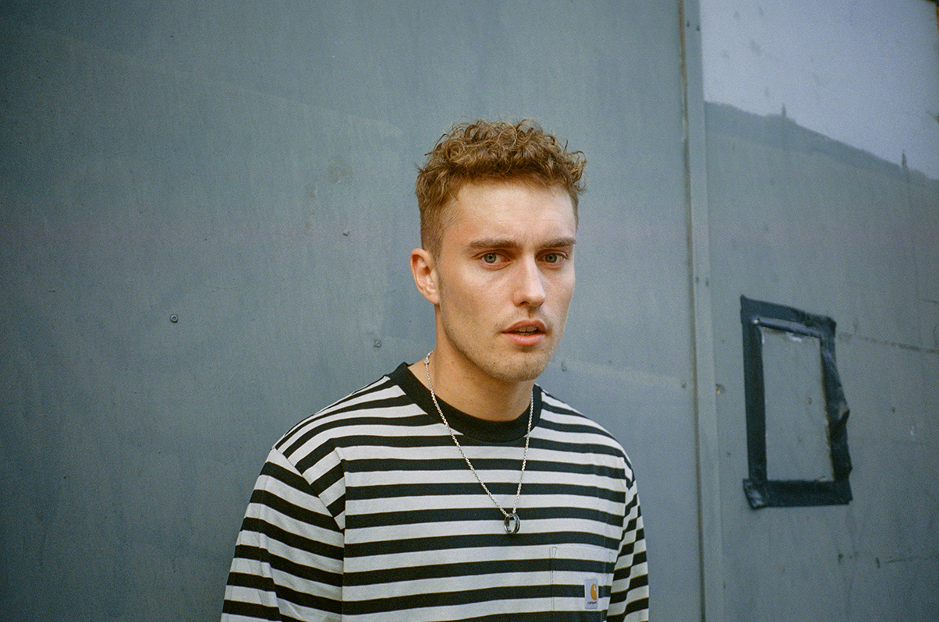 The New Album, Seventeen Going Under, Out TomorrowSam Fender is very pleased to announce details of a new UK arena tour for Spring 2022.The nine shows, Sam and his band’s biggest to date, kick off at the Motorpoint Arena in Nottingham on 20thMarch, and ends with a homecoming show at Utilita Arena, Newcastle on 5th April.. The run includes a night at the SSE Wembley Arena on 1st April. Sam will also play a Summer open air show at Castlefield Bowl in Manchester on 6th July.Pre-sale tickets available from 9am Wednesday 13th October. For early access, pre-order the new album before 5pm Tuesday 12th October. Tickets are on general sale from 9am on 15th October.The remainder of Sam and his band’s (the eclectic six-piece from Tyneside) long since sold out rescheduled shows will conclude this November, with two nights at London’s Alexandra Palace, and shows in Glasgow, Cardiff, Leeds, and Newcastle. His return to the live arena this Summer has been explosive, seeing Sam play to hundreds of thousands of fans on festival stages and at his rescheduled headline dates right across the UK.Sam releases his eagerly anticipated and already acclaimed second album, Seventeen Going Under, tomorrow (Friday 8th October).Watch the video for “Spit of You” featuring Stephen Graham <HERE>Sam Fender Live:2021:25th October – Barrowlands, Glasgow SOLD OUT26th October – Barrowlands, Glasgow SOLD OUT18th November – Newcastle Arena SOLD OUT20th November – Alexandra Palace, London SOLD OUT21st November – Alexandra Palace, London SOLD OUT24th November – Leeds Arena SOLD OUT25th November – Cardiff Arena SOLD OUT 2022:20th March – Motorpoint Arena, Nottingham21st March – M&S Bank Arena, Liverpool24th March - 3Arena, Dublin26th March – SSE Hydro Arena, Glasgow27th March – Utilita Arena, Birmingham30th March - Brighton Centre1st April – SSE Arena Wembley, London5th April – Utilita Arena, Newcastle6th July – Castlefield Bowl, Manchester